             МАУ “Центр детского и диетического питания”- Контактные данные- Ежедневное меню- Информация об используем продовольственном сырьеОтсканируйте QR-код.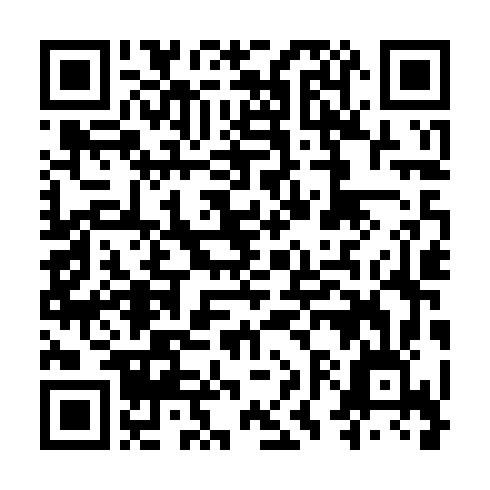 